Статистический отчет о проведенииакции «Безопасный газ»МКОУ «Чинимахинская основная общеобразовательная школа»(полное и сокрушённое наименование образовательного учреждения)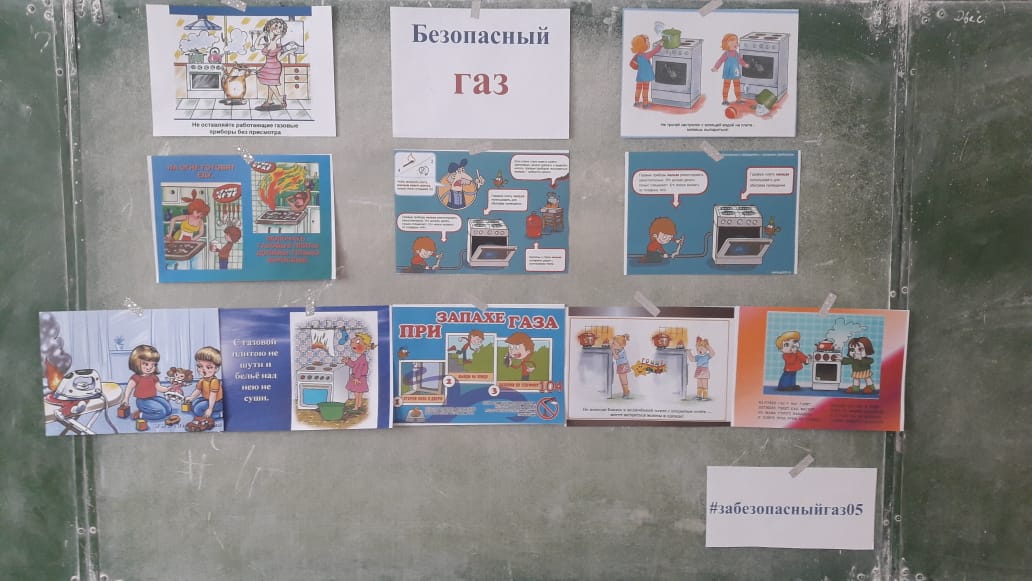 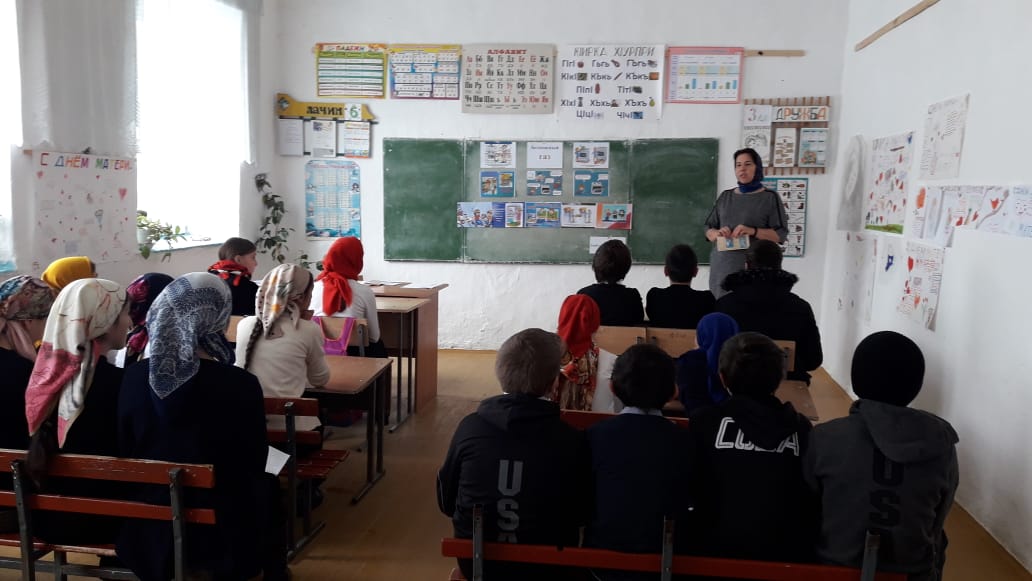 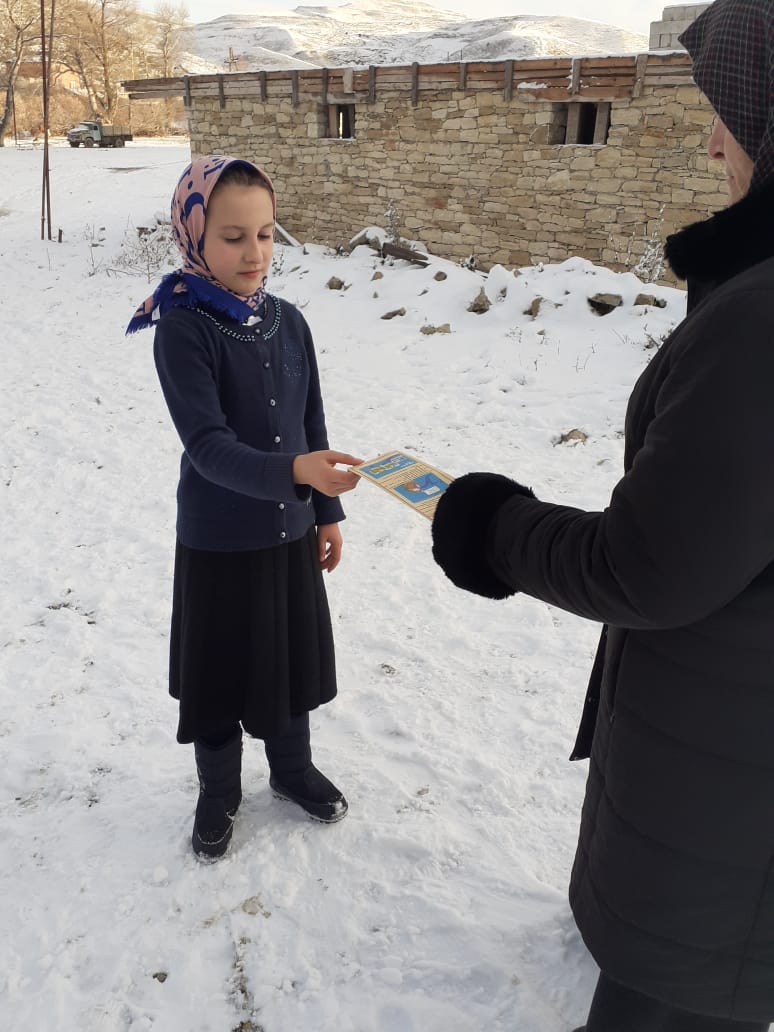 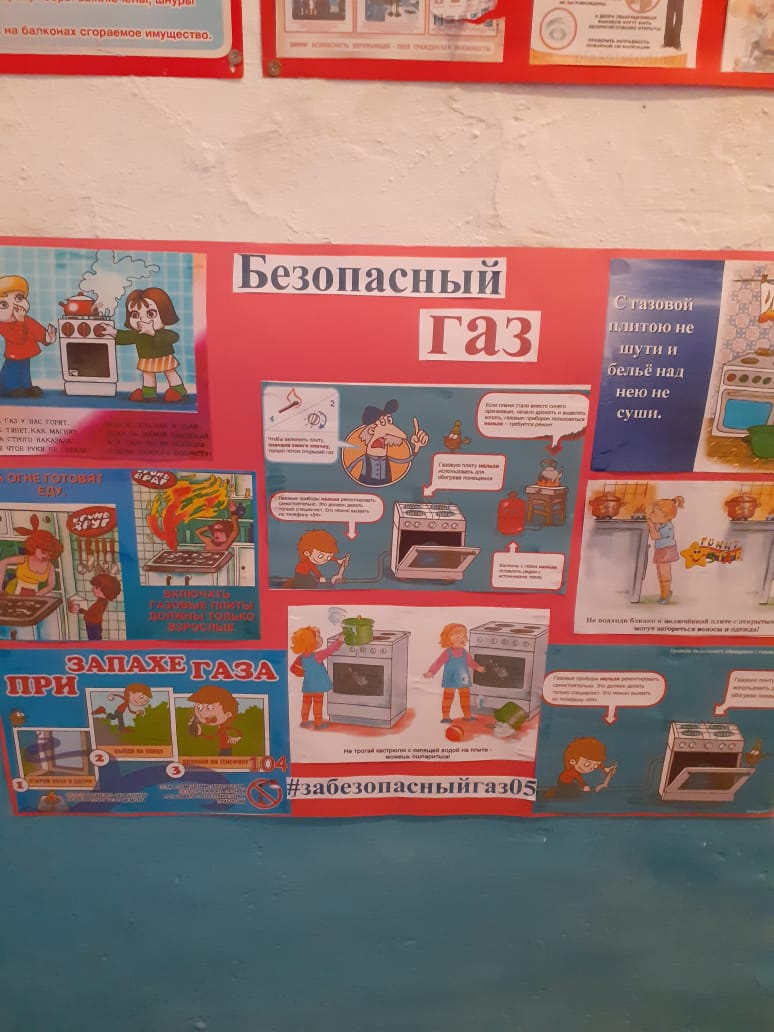 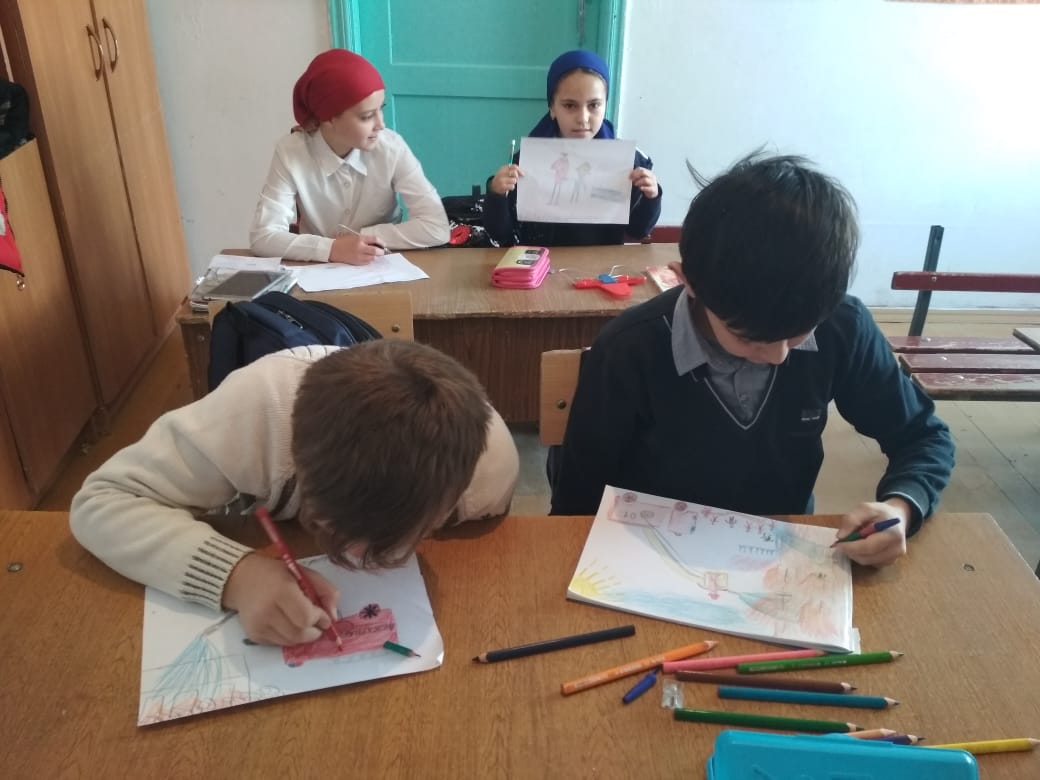 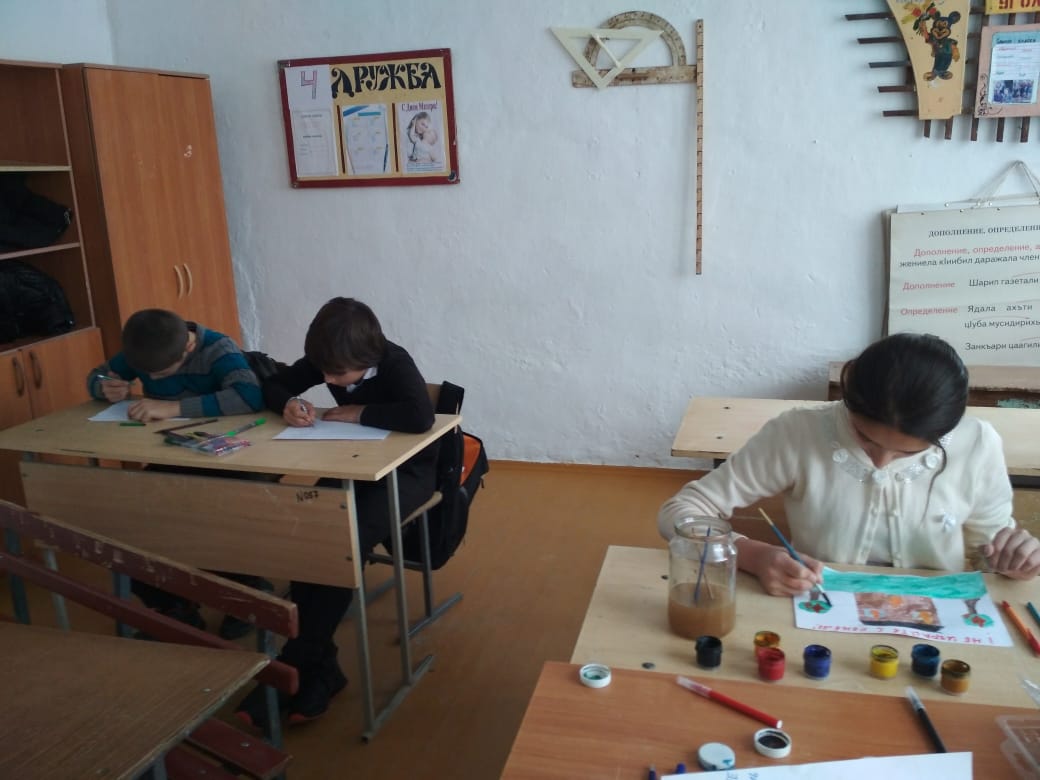 Подпись руководителя       __________________       /С.М.Магомедова/Дата    04.12.2019 г.Контактное лицо:____________________________________________Контактный номер телефона: т.________________________________№п/пНаправление деятельностиКол-во1Общее количество детей, принявших участие в Акции192Общее количество взрослых, принявших участие в мероприятиях, в период Акции83Организовано практических занятий по обработке действия в случае утечки газа и возникновение пожара4Проведено массовых мероприятий с детьми (конкурсы, соревнования, викторины и т.п.)15Проведено классных часов, лекций, занятий о соблюдении мер пожарной безопасности и эксплуатации газового оборудования36Оформлено в образовательном учреждении фотовыставок, выставок рисунков по теме Акции17Организовано выступлений педагогов и сотрудников МЧС в рамках тематики Акции на родительских собраниях8Организовано мероприятий с участием населения в скобках (количество человек из числа населения)9Количество информации, размещенной в СМИ110Количество информации, размещенной в сети-интернет1